	Le Hohwald, 17 janvier 2020Stage de SkiZinal du 21 au 24 janvier 2020Hébergement : en pension complète.Rendez-vous : mardi 21 janvier vers 16h00 sortie 13.D'autres rendez-vous sont envisageables, des précisions seront envoyées aux participants par mail la veille du départ.Fin du stage : vendredi 25 janvier vers 19h00.Les parents seront avertis par téléphone de l’heure exacte de retour dans la soirée.Programme : ski de vitesse, slalom et slalom géant. Prix du stage :	420, - € pour les jeunes né(e)s en 2003 et après	460, - € pour les plus âgé(e)s.Important :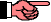 les inscriptions tardives risquent de ne pas être prises en considérationmerci aux stagiaires se déplaçant par leurs propres moyens de se signalerles entraîneurs se réservent le droit de refuser l'inscription d'un compétiteur dont le niveau ne paraît pas en adéquation avec les exigences de la pratique du super géant seuls les compétiteurs inscrits à "Alsace Ski Compétition" pour la saison 2019 - 2020 ont accès à ce stage. Leurs clubs, au moment du départ, doivent être à jour de leurs participations à "Alsace Ski Compétition".Prévoir : carte d’identité et autorisation de sortie du territoire, carte européenne de la sécurité sociale, skis limés et fartés, vêtements chauds, matériel pour l’entretien des skis, matériel habituel et sac de couchage chaud._________________________________________________________________________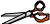 Inscription		21 au 24 janvier 2020à faire parvenir impérativement pour le dimanche 19 janvierpar mail obligatoirement à cette adresse : inscriptions.ski67@gmail.com et à votre responsable de clubNOM et prénom : _ _ _ _ _ _ _ _ _ _ _ _ _ _ _ _ _ _ _ Paragraphe à remplir par les parents des mineurs et à conserver avec les papiersJe, soussigné(e) _ _ _ _ _ _ _ _ _ _ _ _ _ _ _ _ _ _ _ _ _ _ _ _ _ autorise les médecins à pratiquer sur mon enfant _ _ _ _ _ _ _ _ _ _ _ _ _ _ _ _ _ _ _ _ _ _ toute intervention en cas d’urgence et souhaite être averti(e) au n° de téléphone suivant : _ _ _ _ _ _ _ _ _ _ _ _ _ _Signature : _ _ _ _ _ _ _ _